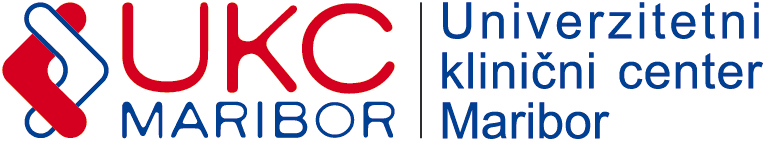 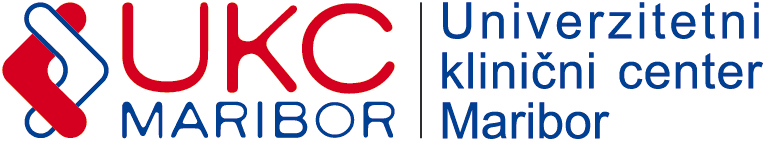 Številka: 422-E-PL-09-24DDatum:04.01.2024POVPRAŠEVANJESpoštovani!Vabimo vas k oddaji ponudbe za: »RAZNO ORODJE IN PRIPOMOČKI «.Predmet naročila za oddajo ponudbe je podrobneje specificiran v specifikaciji zahtev naročnika.Rok za sprejem ponudb: 08.01.2024 do 10.00 ure.Merilo za izbor: najnižja končna vrednost ponudbe v EUR brez DDV.Pri oblikovanju cene upoštevajte:Plačilo: 60 dni od prejema pravilno izstavljenega računa;dostava: UKC Maribor; popuste in rabate;davek na dodano vrednost (izkazati je potrebno stopnjo in znesek DDV);morebitne druge stroške.Ponudbo pošljite na e-poštni naslov:peter.leskovar@ukc-mb.siSpecifikacija zahtev naročnika:lupa fi 50 3x/6x, DELI, art:E9092                                                                         kos 1ključ imbus z okroglo glavo 1,5-10mm dolgi, 9 delna, UNIOR art:220SL             grn 1kladivo zakovno nasajeno 150g, UNIOR art:812                                                  kos1klešče kombinirane, plastični ročaj, 160mm, UNIOR art:405BI                            kos1        izvijač ploščati – križni, 7 delna garnitura, unior art:607cs7cr                               grn1ključ viličasti dvostranski 22x24 mm, unior art:110/1                                            kos1ključ nasadni 6-kotni 12,7mm (1/2), 14mm, unior art:190                                     kos1ključ viličasti dvostranski 22x22 mm, unior art:110/1                                            kos1izvijač ploščati kratki 5,5x25 mm, TBI ročaj, unior art:627TBI                              kos2ključ viličasti s polžem 150mm, ONSITE art:704003                                            kos1klešče cevne kotne 12,7 mm (1/2), unior art:481                                                  kos1ključ viličasti obročni dvostr. Gar 6-17 mm, 6 delna, CONMETAL art:COX539606 GRN1  preizkuševalec napetosti za avtomobilsko svečko, unior art:631B                       kos 1izvijač ploščati kratki 5,5x25mm TBI ročaj, unior art:627TBI                                 kos1klešče ščipalke stranske plastični ročaj 140 mm, unior art:461BI                         kos1kovček za orodje ALU 445X370X145Xmm,  s peno, TACTIX art:321702            kos1 SLUŽBA ZA NABAVO OPREME, MATERIALA IN STORITEVOddelek nabave nezdravstvenega materiala in storitevPeter Leskovar